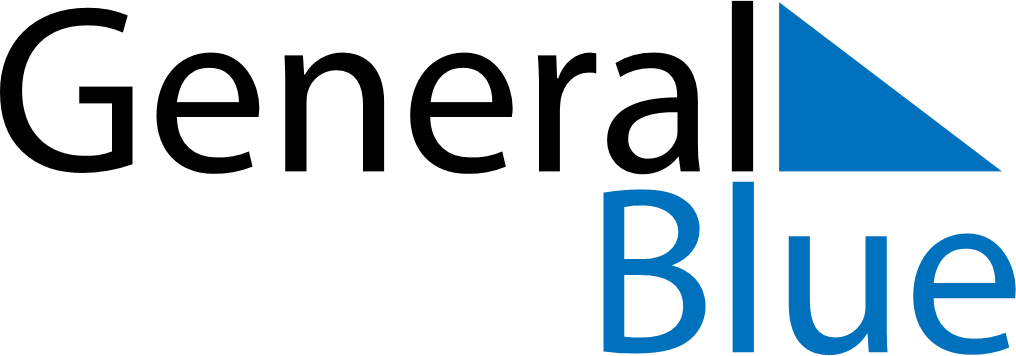 October 2028October 2028October 2028October 2028October 2028October 2028MoldovaMoldovaMoldovaMoldovaMoldovaMoldovaSundayMondayTuesdayWednesdayThursdayFridaySaturday1234567Wine Day8910111213141516171819202122232425262728293031NOTES